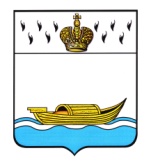           АДМИНИСТРАЦИЯ    Вышневолоцкого городского округа                                                    Распоряжениеот 29.05.2020                                                                                                № 665-р                                               г. Вышний ВолочекО создании конкурсной комиссии попроведению конкурсного отбораполучателей субсидий среди социальноориентированных некоммерческих организаций, не являющихся государственными (муниципальными) учреждениями Вышневолоцкого  городского округаВ соответствии с пунктом 2 статьи 78.1 Бюджетного кодекса Российской Федерации, Федеральным законом от 06.10.2003 № 131-ФЗ «Об общих принципах организации местного самоуправления в российской Федерации», Федеральным законом от 12.01.1996 № 7-ФЗ «О некоммерческих организациях», Постановлением Правительства Российской Федерации от 07.05.2017 № 541 «Об общих требованиях к нормативным правовым актам, муниципальным правовым актам, регулирующим предоставление субсидий некоммерческим организациям, не являющимся государственными (муниципальными) учреждениями», Постановлением Администрации Вышневолоцкого городского округа от 14.05.2020 № 225 «Об утверждении порядка определения объема и предоставления из бюджета муниципального образования Вышневолоцкий городской округ Тверской области субсидий на оказание финансовой поддержки социально ориентированным некоммерческим организациям, не являющимся государственными (муниципальными) учреждениями», руководствуясь Уставом Вышневолоцкого городского округа Тверской области, Администрация Вышневолоцкого городского округа постановляет:Создать конкурсную комиссию по проведению конкурсного отбора получателей субсидий среди социально ориентированных некоммерческих организаций, не являющихся государственными (муниципальными) учреждениями Вышневолоцкого городского округа.2. Утвердить состав комиссии конкурсного отбора получателей субсидий среди социально ориентированных некоммерческих организаций, не являющимися государственными (муниципальными) учреждениями Вышневолоцкого городского округа (приложение). Контроль за исполнением настоящего постановления возложить на Первого заместителя Главы Администрации Вышневолоцкого городского округа Калинину О.Е.Настоящее постановление вступает в силу со дня его подписания и подлежит официальному опубликованию в газете «Вышневолоцкая правда» и размещению на официальном сайте муниципального образования Вышневолоцкий городской округ Тверской области в информационно-телекоммуникационной сети «Интернет».Глава Вышневолоцкого городского округа                                                  Н.П. РощинаСостав конкурсной комиссиипо проведению конкурсного отбора получателей субсидийсреди социально ориентированных некоммерческих организаций,не являющихся государственными (муниципальными) учреждениямиВышневолоцкого городского округаПредседатель Комиссии:Калинина О.Е. - Первый заместитель Главы Администрации Вышневолоцкого городского округаЗаместитель председателя Комиссии:Васильева Ю.А. – руководитель Управления по обеспечению деятельности Администрации Вышневолоцкого городского округаСекретарь комиссии:Боброва С.В. – руководитель отдела по связям с общественностью и информационной политики Управления по обеспечению деятельности Администрации Вышневолоцкого городского округаЧлены Комиссии:Шарапова Н.В. - заместитель Главы Администрации Вышневолоцкого городского округаВерховская Л.В. – руководитель Финансового управления администрации Вышневолоцкого городского округаАрефьева И.В.- руководитель Управления культуры, молодежи и туризма администрации Вышневолоцкого городского округаКарапетян У.В. – руководитель Комитета по физической культуре и спорту администрации Вышневолоцкого городского округаНовикова М.Н. – руководитель отдела Правового управления администрации Вышневолоцкого городского округаГлава Вышневолоцкого городского округа                                                     Н.П. РощинаПриложение к распоряжению Администрации Вышневолоцкого городского округаот 29.05.2020 № 665-р